湖州现代服务业智库简介湖州现代服务业智库是由湖州师范学院批准于2016成立。湖州现代服务业智库是以适应新时代湖州经济发展战略要求，为加强我校应用经济学市级重点学科建设和软科学研究实力、增强科研服务社会功能而成立的重要研究平台。智库秉持问题导向、扎根学术、建言政府、服务社会的宗旨，发扬“开放、协作、共享、创新”的精神，坚持“以项目为纽带，咨询与学术研究并重”的原则，以政产学研联合为载体，汇聚校内外各方研究力量，重点围绕创新创业、电子商务、互联网金融、服务型制造四个研究方向，组建跨学科研究团队，专注于现代服务业理论与政策研究和实践的推进工作。智库追求“学术研究要顶天，服务社会要落地”，智库成立以来，承担了国家社科基金项目，教育部人文社科项目、浙江省哲学社科规划项目、浙江省自然科学基金项目等多项课题研究，承担了湖州市商务局、湖州市科技局、湖州市金融办、湖州市社科院、吴兴区人大等政府部门和企事业单位的课题研究工作，多项研究报告获得市委市政府主要领导批示，多项成果转化为政府部门的政策文件，形成政府决策。智库根植湖州，服务湖州，将进一步加强与湖州市各级政府部门、企事业业合作，力争建成开放型、高水平的特色新型智库。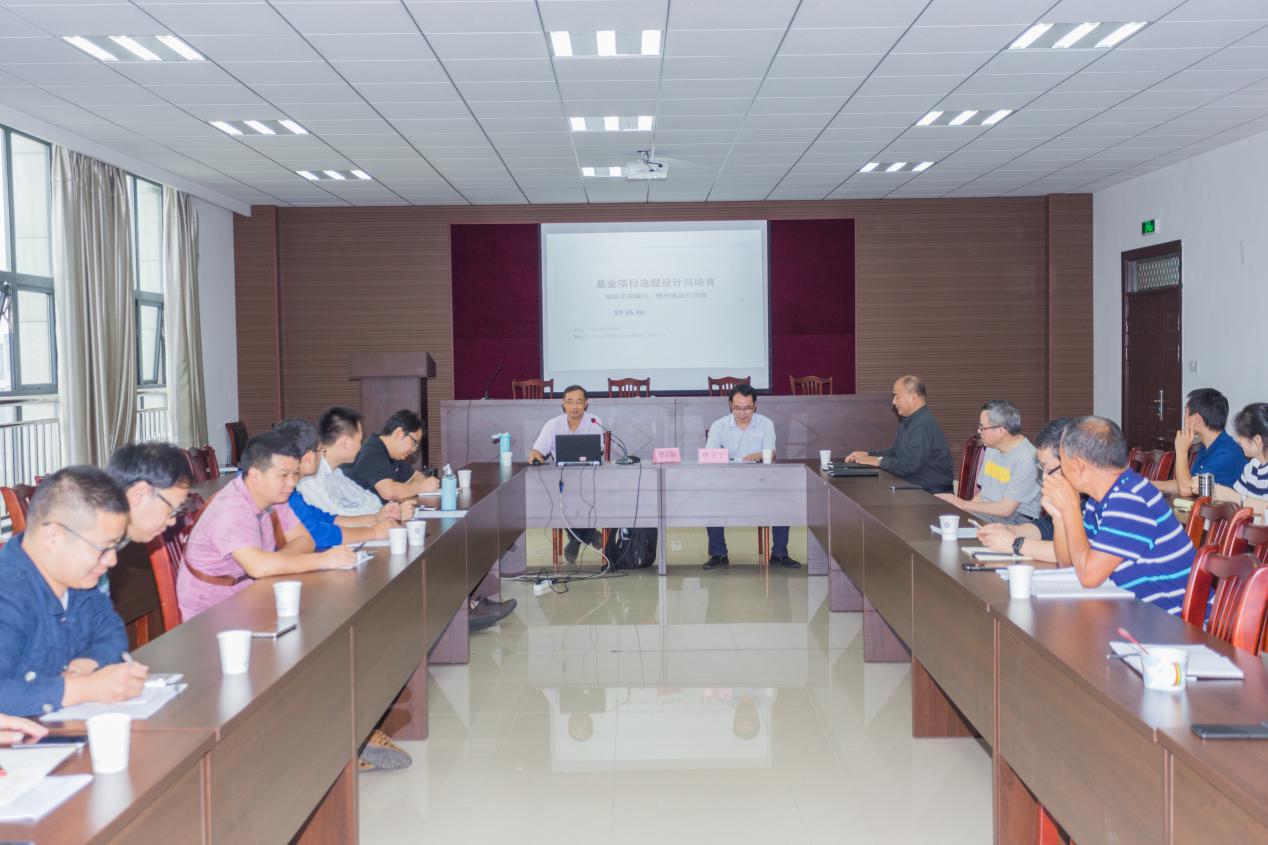 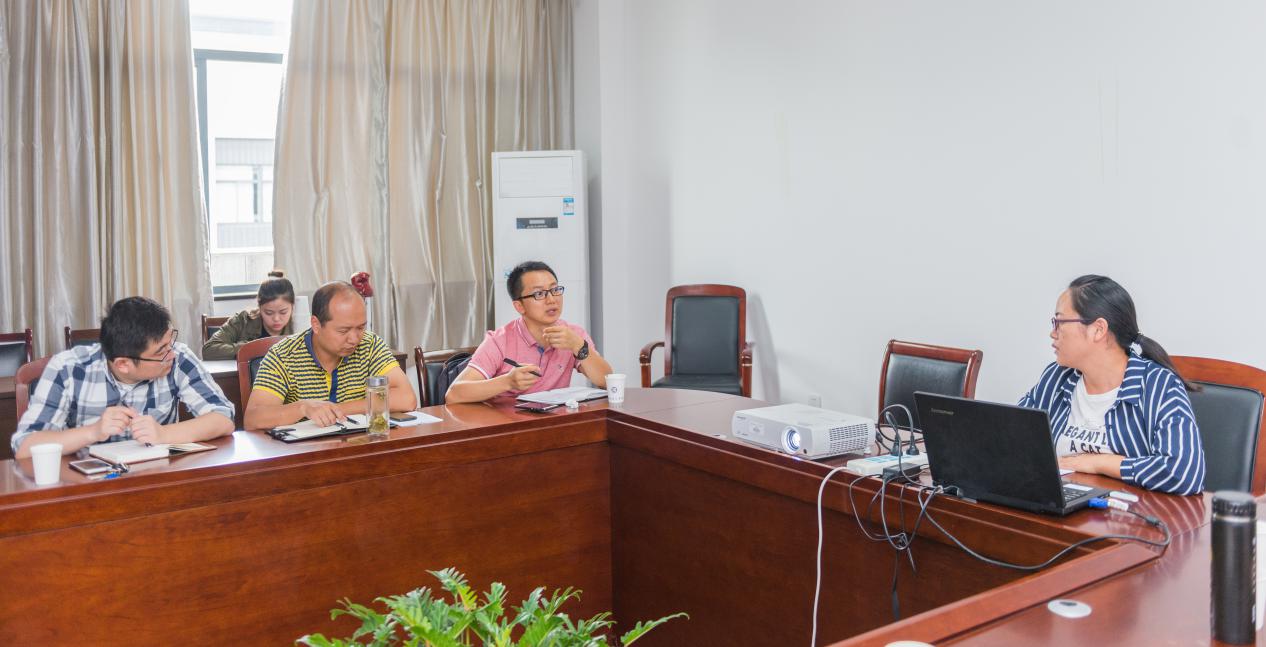 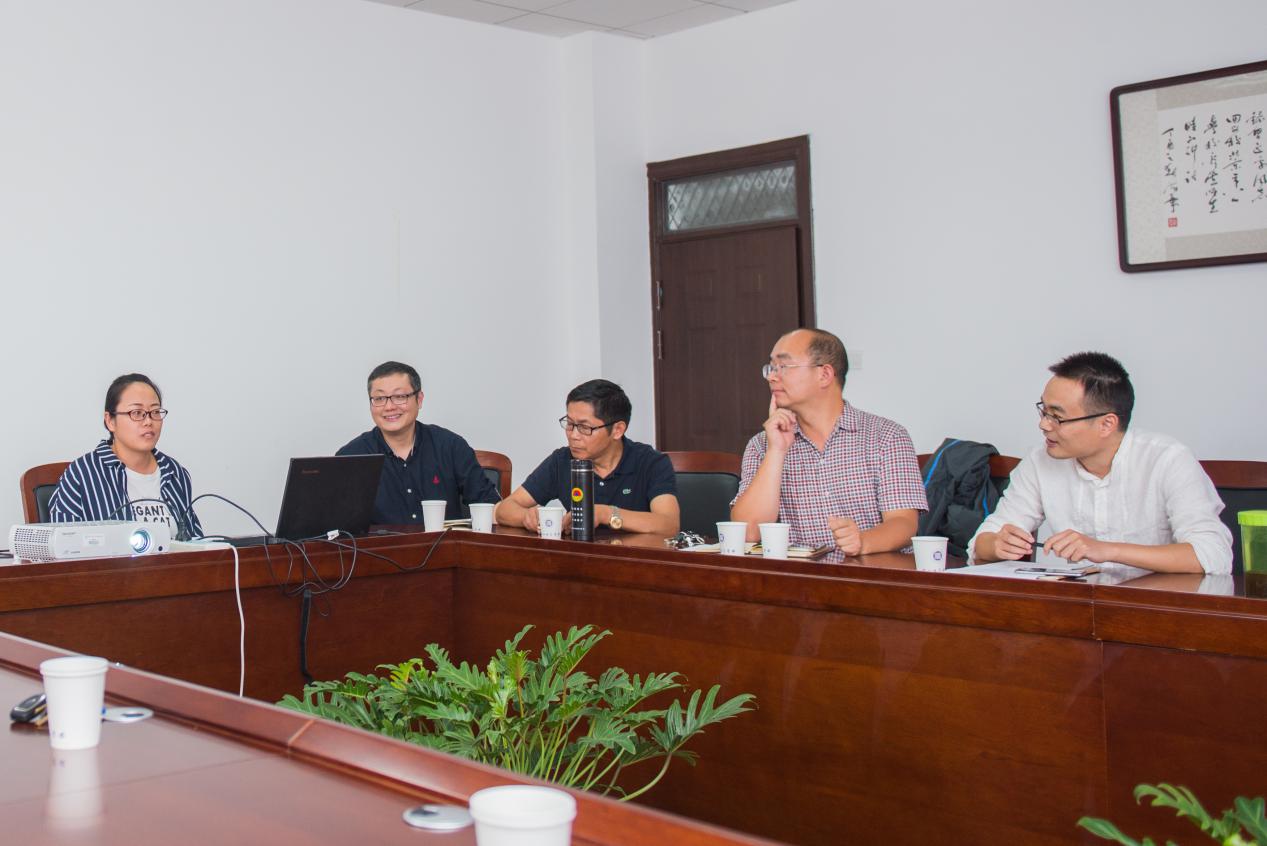 